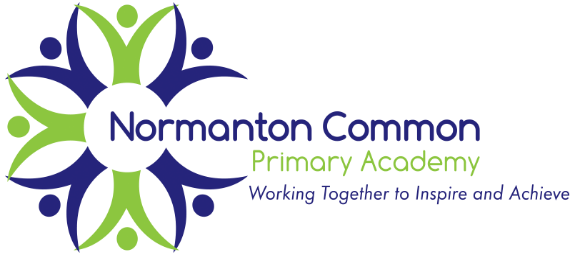 Pupil premium strategy statement  Summary informationSummary informationSummary informationSummary informationSummary informationSummary informationSchoolNormanton Common Primary AcademyNormanton Common Primary AcademyNormanton Common Primary AcademyNormanton Common Primary AcademyNormanton Common Primary AcademyAcademic Year2018-19Total PP budget£89.760Date of most recent PP ReviewSeptember 2018Total number of pupils307Number of pupils eligible for PP68 (22.15%)(72 at Jan 19)Date for next internal review of this strategyApril 2019Overcoming barriers to low future attainment (for pupils eligible for PP, including high ability)Overcoming barriers to low future attainment (for pupils eligible for PP, including high ability) In-school priorities In-school prioritiesCommunication skills, especially the development of early language, slows progress in subsequent yearsPP children at KS1 struggle to achieve in line with their peersC.Increase the proportion of PP pupil reaching the higher standards through making accelerated progress so that the gap to national standards is narrowedD.Some pupils in receipt of PP funding have a number of barriers to learning (e.g. SEND, attendance, SEMH, attitudes to learning)External barriers (issues which also require action outside school, such as low attendance rates)External barriers (issues which also require action outside school, such as low attendance rates)E. Average attendance rates are lower for PP pupils (PP 94%/95.6%), including persistent absence (30% of PP), which leads to lost learning timeF.Engaging with hard to reach parents BarrierTarget/Intended ImpactStrategies/ActionsEstimated costsReview and monitoringCommunication skills, especially the development of early language, slows progress in subsequent yearsTo impact on KS1 outcomes through understanding of language and conceptsPupil progress meetings show impact on language use in classroom and impact on:-writing outcomes-comprehension Specific targeted interventions show impact on language assessment to ensure disadvantaged are in line with their peersChildren have more opportunities to apply speaking and listening skills across the curriculum developing confidence and talk for purposeTo assess language development and identify areas for interventionTo develop vocabulary and sentence structure for writing (AR/LM)Wellcomm resource pack to assess and identify target children for interventionIntervention in place to address areas of weaknessStaff training on delivery and interventionStaff training on Wave 1 inputTo increase opportunities for speaking and listening across the curriculum Drama/speaking and listening training for key members of staff, rolled out through CPD£1000£2000£500£500Focus on speech in Foundation Stage.In KS1 focus on embedding talk for writing and think, say, write.Pupil Progress meetings show positive impact in R outcomes and Y1.Resources purchased. Identify intervention groups for Y3/2 pupils who have not progressed.Drama training attended. 2X members of staff leaving – remaining staff to disseminate for wider impact next year.PP children at KS1 struggle to achieve in line with their peersTo ensure the gap in outcomes between disadvantaged children and non-disadvantaged children are reducedMonitoring shows that the teaching of phonics is good or better ensuring progress for disadvantaged children is acceleratedProgress measures show positive impact of intervention programmes against individual targets To strengthen the teaching of phonics at EYFS and KS1 to good or better (LM/LC/AR)Phonics staff training for key members of staffMonitoring and supportTo provide additional teaching assistants and teacher time for additional support and intervention to diminish the difference (LM/LC/AR)Pupil progress meetings to focus on reviewing progress of interventions with disadvantaged childrenIntroduce 1stclass@number intervention in Y1/Y2 for targeted pupils£500£15 000£677£565£2000Phonics teaching judged to be good in Ofsted and peer reviews. Improved phonic outcomes for disadvantaged pupils from 55% to 72%.Daily reading intervention (9 pupils) impacted on average 11 months increase in reading age. This has yet to be seen in the data for WA in reading but has strengthened pupils’ reading in preparation for year 3.Focus on provision mapping in PPM has ensured that children are targeted effectively for additional support.2 groups of pupils accessed the intervention. All children made accelerated progress, on average 9 months - some children of up to 1 year and 3 months). While only 2 children have moved into WA, the other children have secured WT.Increase the proportion of PP pupil reaching the higher standards through making accelerated progress so that the gap to national standards is narrowedTo increase the proportion of disadvantaged pupils making higher standard in Reading (10%/26%), Writing (10%/23%) and Maths (20%/32%) at KS2Progress measures show positive impact of intervention programmes against individual targets – reviewed at PPM To provide additional teaching assistants and teacher time for additional support and intervention to diminish the difference(LO/HC/LC/AR)Pupil progress meetings to focus on reviewing progress of interventions with disadvantaged childrenProvide targeted 1:1 tuition for selected pupils£15 000£2000Reading – 13.3%Writing – 13.3%Maths – 20%Some pupils in receipt of PP funding have a number of barriers to learning (e.g. SEND, attendance, SEMH, attitudes to learning)To ensure children’s holistic needs are clearly identified and strategies in place to remove barriersAdditional barriers identified and removedTargeted intervention shows progress towards individual targets and impact on learning in classBehavioural support ensures a calm learning environment for all pupilsChildren present as emotionally resilient and staff know how to identify and support wellbeingTo develop robust systems to identify and support children’s social, emotional, behavioural and mental health (SC/HH/AR)Cohort profiles to identify specific barriers and concernsUse of emotional literacy checklistPastoral staff team to identify need, deliver intervention and provide timely support‘Wellbeing Wednesday’ specialist support to upskill staff and impact on children’s wellbeing£500£500£15000£4850Cohort profiles in place – continue to build upon this work next year to further consolidate understanding of complex barriers and needs.KS2 staff accessing Wellbeing Wednesday shows positive impact in pupil voice and children applying taught strategies to manage emotions and feelings.Average attendance rates are lower for PP pupils, including persistent absence, which leads to lost learning timeAttendance for disadvantaged pupils is in line with their peers (94%/95.6%) and numbers of PA are reducedTo ensure challenge and support for key families where attendance is causing concernTo ensure current rigorous and robust attendance procedures are continued to be adhered to in order to challenge and support (HH/AR)Attendance monitored weekly with attendance officer/academy EWOHome visitsFirst callMonitoring and trackingDiscussions with SLTMeetings in school and improvement plans£15000PP attendance remains below non-PP peers but gaps between PP and non-PP attendance are closing.2016/17     92.73%  95.89%2017/18     94.2%    95.75%2018/19     95.84%  96.53%Rigorous attendance procedures continue to be followed in order to maintain and continue to improve attendance for all.Engaging with hard to reach parents to foster support with education and aspirationsParental engagement is improved for disadvantaged pupils, impacting on attitudes and emotional/behavioural presentationTo engage parents in supporting children’s learning (SC/all)Class assembliesParent Support Manager focusTo provide support for parents in meeting the needs of their children (SC/AR)Parent support groups/1-1 supportCAF/school based supportEngagement with external agencies£15000Class assemblies and Aspire mornings have been effective in engaging with hard to reach families.Parent voice questionnaires provide positive responses to the support provided.Pastoral support team have worked with 85.4% of PP children with a range of complex needs.A range of courses for parents have ran – some attendance has been limited and needs to be a focus next year.Engagement with external agencies continues to be a strength of the school as identified in the Ofsted report.Ensure full engagement in school life and wider opportunitiesAll children have equal opportunities and accessEngagement of PP children is in line with peersPP children are able to take part in trips and do not miss out on necessary experiencesTo access a range of after school clubs (LO/SC)Support and monitor access to clubsTo access school trips, including residential visits (CK/LC)Payment plans to support accessMonitorTo ensure children come to school ready to learn (CK/SC/LC)Provide necessities as needed e.g. access to breakfast club, school uniform£500£500£500Families supported to engage with clubs but this continues to be an area for development.All children have accessed school trips to engage in educational experiences.Access to necessities provided for families in need as required to ensure children are ready to learn.Total (estimated):£88 392